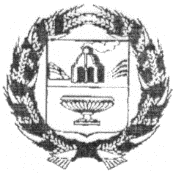 СОБРАНИЕ ДЕПУТАТОВ  ХМЕЛЕВСКОГО СЕЛЬСОВЕТАЗАРИНСКОГО РАЙОНА АЛТАЙСКОГО КРАЯР Е Ш Е Н И Е -проект00.00.2022                                                                               	                    №  0с. ХмелевкаРуководствуясь Бюджетным кодексом Российской Федерации, Федеральным законом «Об общих принципах организации самоуправления Российской Федерации», Положением «О бюджетном процессе в МО Хмелевский сельсовет», Уставом муниципального образования Хмелевский сельсовет Заринского района Алтайского края, Собрание депутатов Решило:1. Внести в решение Собрания депутатов Хмелевского сельсовета Заринского района Алтайского края от 23.12.2021 №37 «О бюджете муниципального образования Хмелевский сельсовет Заринского района Алтайского края на 2022 год и на плановый период 2023 и 2024 годов» на 2022 год следующие изменения:1.1.Подпункт 1 пункта 1 изложить в следующей редакции:1) прогнозируемый общий объем доходов бюджета сельского поселения в сумме 3 625,7 тыс. рублей, в том числе объем межбюджетных трансфертов, получаемых из других бюджетов, в сумме 2 765,7 тыс. рублей1.2.Подпункт 2 пункта 1 изложить в следующей редакции:2) общий объем расходов бюджета сельского поселения в сумме 3 686,7 тыс. рублей.1.3.Дополнить подпункт 4 пункта 1 статьи 13)дефицит бюджета сельского поселения в сумме 61,0тыс.рублей.1.4.Приложение 1 «Источники финансирования дефицита бюджета сельского поселения на 2022 год» изложить в следующей редакции:1.5.Приложение 3 «Распределение бюджетных ассигнований по разделам и подразделам классификации расходов бюджета сельского поселения на 2022  год» изложить в следующей редакции:1.6.Приложение 5 «Ведомственная структура расходов бюджета сельского поселения на 2022 год» изложить в следующей редакции:1.7.Приложение 7 «Распределение бюджетных ассигнований по разделам, подразделам, целевым статьям, группам (группам и подгруппам) видов расходов на 2022 год» изложить в следующей редакции:Исполняющий полномочия главы сельсовета                                                                                                   Е.А. МишуковаО внесении изменений и дополнений в решение Собрания депутатов Хмелевского сельсовета Заринского района Алтайского края от 23.12.2021 №37 «О бюджете муниципального образования Хмелевский сельсовет Заринского района Алтайского края на 2022 год и на плановый период 2023 и 2024 годов»КодИсточники финансирования дефицита бюджетаСумма, тыс. рублей01050000100000Изменение остатков средств на счетах по учету средств бюджета61,001030100100000Получение кредитов от других бюджетов бюджетной системы Российской Федерации бюджетами поселений в валюте Российской Федерации61,001030100100000Погашение Бюджетами поселений кредитов от других бюджетов бюджетной системы Российской Федерации61,0НаименованиеРз/ПрСумма, тыс. рублей123ОБЩЕГОСУДАРСТВЕННЫЕ ВОПРОСЫ01 001 185,8Функционирование высшего должностного лица субъекта Российской Федерации и муниципального образования01 02381,1Функционирование Правительства Российской Федерации, высших исполнительных органов государственной власти субъектов Российской Федерации, местных администраций01 04345,5Обеспечение проведения выборов и референдумов01 0728,2Резервные фонды01 111,0Другие общегосударственные вопросы01 13430,0НАЦИОНАЛЬНАЯ ОБОРОНА02 00100,6Мобилизационная и вневойсковая подготовка02 03100,6НАЦИОНАЛЬНАЯ БЕЗОПАСНОСТЬ И ПРАВООХРАНИТЕЛЬНАЯ ДЕЯТЕЛЬНОСТЬ03 005,0Защита населения и территории от чрезвычайных ситуаций природного и техногенного характера, пожарная безопасность03 105,0НАЦИОНАЛЬНАЯ ЭКОНОМИКА04 001 482,4Дорожное хозяйство (дорожные фонды)04 091 455,4Другие вопросы в области национальной экономики04 1227,0ЖИЛИЩНО-КОММУНАЛЬНОЕ ХОЗЯЙСТВО05 00415,3Коммунальное хозяйство05 02394,9Благоустройство05 0320,4КУЛЬТУРА, КИНЕМАТОГРАФИЯ08 00361,4Культура08 01359,9Другие вопросы в области культуры, кинематографии08 041,5СОЦИАЛЬНАЯ ПОЛИТИКА10 0031,2Пенсионное обеспечение10 0131,2ФИЗИЧЕСКАЯ КУЛЬТУРА И СПОРТ11 005,0Массовый спорт11 025,0Итого расходов3 686,7НаименованиеКодРз/ПрЦСРВрСумма, тыс. рублей123456Администрация Хмелевского сельсовета Заринского района Алтайского края3033 686,7ОБЩЕГОСУДАРСТВЕННЫЕ ВОПРОСЫ30301 001 185,8Функционирование высшего должностного лица субъекта Российской Федерации и муниципального образования30301 02381,1Руководство и управление в сфере установленных функций органов государственной власти субъектов Российской Федерации и органов местного самоуправления30301 020100000000381,1Расходы на обеспечение деятельности органов местного самоуправления30301 020120000000381,1Глава муниципального образования30301 020120010120381,1Расходы на выплаты персоналу в целях обеспечения выполнения функций государственными (муниципальными) органами, казенными учреждениями, органами управления государственными внебюджетными фондами30301 020120010120100381,1Функционирование Правительства Российской Федерации, высших исполнительных органов государственной власти субъектов Российской Федерации, местных администраций30301 04345,5Руководство и управление в сфере установленных функций органов государственной власти субъектов Российской Федерации и органов местного самоуправления30301 040100000000298,2Расходы на обеспечение деятельности органов местного самоуправления30301 040120000000298,2Центральный аппарат органов местного самоуправления30301 040120010110298,2Расходы на выплаты персоналу в целях обеспечения выполнения функций государственными (муниципальными) органами, казенными учреждениями, органами управления государственными внебюджетными фондами30301 040120010110100264,0Закупка товаров, работ и услуг для обеспечения государственных (муниципальных) нужд30301 04012001011020032,2Уплата налогов, сборов и иных платежей30301 0401200101108502,0Иные вопросы в области жилищно-коммунального хозяйства30301 04920000000047,3Иные расходы в области жилищно-коммунального хозяйства30301 04929000000047,3Расходы на обеспечение расчетов за топливно-энергетические ресурсы, потребляемые муниципальными учреждениями30301 0492900S119047,3Закупка товаров, работ и услуг для обеспечения государственных (муниципальных) нужд30301 0492900S119020047,3Обеспечение проведения выборов и референдумов30301 0728,2Руководство и управление в сфере установленных функций органов государственной власти субъектов Российской Федерации и органов местного самоуправления30301 07010000000028,2Проведение выборов в представительные органы муниципального образования30301 07 013001024014,1Закупка товаров, работ и услуг для обеспечения государственных (муниципальных) нужд30301 07 013001024020014,1Проведение выборов главы муниципального образования30301 07 013001025014,1Закупка товаров, работ и услуг для обеспечения государственных (муниципальных) нужд30301 07 013001025020014,1Резервные фонды30301 111,0Иные расходы органов государственной власти субъектов Российской Федерации и органов местного самоуправления30301 1199000000001,0Резервные фонды30301 1199100000001,0Резервные фонды местных администраций30301 1199100141001,0Резервные средства30301 1199100141008701,0Другие общегосударственные вопросы30301 13430,0Межбюджетные трансферты общего характера бюджетам субъектов Российской Федерации и муниципальных образований30301 1398000000004,3Иные межбюджетные трансферты общего характера30301 1398500000004,3Межбюджетные трансферты бюджетам муниципальных районов из бюджетов поселений и межбюджетные трансферты бюджетам поселений из бюджетов муниципальных районов на осуществление части полномочий по решению вопросов местного значения в соответствии с заключенными соглашениями30301 1398500605104,3Иные межбюджетные трансферты30301 1398500605105404,3Иные расходы органов государственной власти субъектов Российской Федерации и органов местного самоуправления30301 139900000000425,7Расходы на выполнение других обязательств государства30301 139990000000425,7Прочие выплаты по обязательствам государства30301 139990014710425,7Расходы на выплаты персоналу в целях обеспечения выполнения функций государственными (муниципальными) органами, казенными учреждениями, органами управления государственными внебюджетными фондами30301 139990014710100124,8Закупка товаров, работ и услуг для обеспечения государственных (муниципальных) нужд30301 139990014710200284,9Уплата налогов, сборов и иных платежей30301 13999001471085016,0НАЦИОНАЛЬНАЯ ОБОРОНА30302 00100,6Мобилизационная и вневойсковая подготовка30302 03100,6Руководство и управление в сфере установленных функций органов государственной власти субъектов Российской Федерации и органов местного самоуправления30302 030100000000100,6Руководство и управление в сфере установленных функций30302 030140000000100,6Осуществление первичного воинского учета органами местного самоуправления поселений, муниципальных и городских округов30302 030140051180100,6Расходы на выплаты персоналу в целях обеспечения выполнения функций государственными (муниципальными) органами, казенными учреждениями, органами управления государственными внебюджетными фондами30302 030140051180100100,0Закупка товаров, работ и услуг для обеспечения государственных (муниципальных) нужд30302 0301400511802000,6НАЦИОНАЛЬНАЯ БЕЗОПАСНОСТЬ И ПРАВООХРАНИТЕЛЬНАЯ ДЕЯТЕЛЬНОСТЬ30303 005,0Защита населения и территории от чрезвычайных ситуаций природного и техногенного характера, пожарная безопасность30303 105,0Предупреждение и ликвидация чрезвычайных ситуаций и последствий стихийных бедствий30303 1094000000003,0Финансирование иных мероприятий по предупреждению и ликвидации чрезвычайных ситуаций и последствий стихийных бедствий30303 1094200000003,0Расходы на финансовое обеспечение мероприятий, связанных с ликвидацией последствий чрезвычайных ситуаций и стихийных бедствий30303 1094200120103,0Закупка товаров, работ и услуг для обеспечения государственных (муниципальных) нужд30303 1094200120102003,0Иные расходы органов государственной власти субъектов Российской Федерации и органов местного самоуправления30303 1099000000002,0Расходы на выполнение других обязательств государства30303 1099900000002,0Прочие выплаты по обязательствам государства30303 1099900147102,0Закупка товаров, работ и услуг для обеспечения государственных (муниципальных) нужд30303 1099900147102002,0НАЦИОНАЛЬНАЯ ЭКОНОМИКА30304 001 482,4Дорожное хозяйство (дорожные фонды)30304 091 455,4Иные вопросы в области национальной экономике30304 099100000000453,0Мероприятия в сфере транспорта и дорожного хозяйства30304 099120000000453,0Содержание, ремонт, реконструкция и строительство автомобильных дорог, являющихся муниципальной собственностью30304 099120067270453,0Закупка товаров, работ и услуг для обеспечения государственных (муниципальных) нужд30304 099120067270200453,0Предоставление субсидий муниципальным образованиям на реализацию проектов развития общественной инфраструктуры, основанных на инициативах граждан30304 12 91200S02601002,4Закупка товаров, работ и услуг для обеспечения государственных (муниципальных) нужд30304 12 91200S02602001002,4ЖИЛИЩНО-КОММУНАЛЬНОЕ ХОЗЯЙСТВО30305 00415,3Коммунальное хозяйство30305 02394,9Муниципальная целевая программа энергосбережение и повышение энергетической эффективности на территории муниципального образования Хмелевский сельсовета Заринского района Алтайского края на 2018-2022г.г.30305 0219000000001,0Расходы на реализации мероприятий муниципальной программы30305 0219000609901,0Закупка товаров, работ и услуг для обеспечения государственных (муниципальных) нужд30305 0219000609902001,0Иные вопросы в области жилищно-коммунального хозяйства30305 029200000000393,9Иные расходы в области жилищно-коммунального хозяйства30305 029290000000393,9Мероприятия в области коммунального хозяйства30305 029290018030393,9Закупка товаров, работ и услуг для обеспечения государственных (муниципальных) нужд30305 029290018030200385,9Уплата налогов, сборов и иных платежей30305 0292900180308508,0Благоустройство30305 0320,4Муниципальная программа «Формирование современной городской среды на территории муниципального образования Хмелевский сельсовет на 2018-2022 годы»30305 03130000000015,4Расходы на реализацию мероприятий муниципальной программы30305 03130006099015,4Иные закупки товаров, работ и услуг для обеспечения государственных (муниципальных) нужд30305 03130006099024015,4Иные вопросы в области жилищно-коммунального хозяйства30305 0392000000005,0Иные расходы в области жилищно-коммунального хозяйства30305 0392900000005,0Организация и содержание мест захоронения30305 0392900180702,0Закупка товаров, работ и услуг для обеспечения государственных (муниципальных) нужд30305 0392900180702002,0Прочие мероприятия по благоустройству муниципальных образований30305 0392900180803,0Закупка товаров, работ и услуг для обеспечения государственных (муниципальных) нужд30305 0392900180802003,0КУЛЬТУРА, КИНЕМАТОГРАФИЯ30308 00361,4Культура30308 01359,9Иные расходы органов государственной власти субъектов Российской Федерации и органов местного самоуправления30308 019900000000178,3Расходы на выполнение других обязательств государства30308 019990000000178,3Прочие выплаты по обязательствам государства30308 019990014710178,3Закупка товаров, работ и услуг для обеспечения государственных (муниципальных) нужд30308 019990014710200166,3Уплата налогов, сборов и иных платежей30308 01999001471085012,0Иные вопросы в области жилищно-коммунального хозяйства30308 019200000000181,6Иные расходы в области жилищно-коммунального хозяйства30308 019290000000181,6Расходы на обеспечение расчетов за топливно-энергетические ресурсы, потребляемые муниципальными учреждениями30308 0192900S1190181,6Закупка товаров, работ и услуг для обеспечения государственных (муниципальных) нужд30308 0192900S1190200181,6Другие вопросы в области культуры, кинематографии30308 041,5Иные вопросы в отраслях социальной сферы30308 0490000000001,5Иные вопросы в сфере культуры и средств массовой информации30308 0490200000001,5Мероприятия в сфере культуры и кинематографии30308 0490200165101,5Закупка товаров, работ и услуг для обеспечения государственных (муниципальных) нужд30308 0490200165102001,5СОЦИАЛЬНАЯ ПОЛИТИКА30310 0031,2Пенсионное обеспечение30310 0131,2Иные вопросы в отраслях социальной сферы30310 01900000000031,2Иные вопросы в сфере социальной политики30310 01904000000031,2Доплаты к пенсиям30310 01904001627031,2Социальное обеспечение и иные выплаты населению30310 01904001627030031,2ФИЗИЧЕСКАЯ КУЛЬТУРА И СПОРТ30311 005,0Массовый спорт30311 025,0Иные вопросы в отраслях социальной сферы30311 0290000000005,0Иные вопросы в сфере здравоохранения, физической культуры и спорта30311 0290300000005,0Мероприятия в области здравоохранения, спорта и физической культуры, туризма30311 0290300166705,0Расходы на выплаты персоналу в целях обеспечения выполнения функций государственными (муниципальными) органами, казенными учреждениями, органами управления государственными внебюджетными фондами30311 0290300166701005,0НаименованиеРз/ПрЦСРВрСумма, тыс. рублей12345ОБЩЕГОСУДАРСТВЕННЫЕ ВОПРОСЫ01 001 185,8Функционирование высшего должностного лица субъекта Российской Федерации и муниципального образования01 02381,1Руководство и управление в сфере установленных функций органов государственной власти субъектов Российской Федерации и органов местного самоуправления01 020100000000381,1Расходы на обеспечение деятельности органов местного самоуправления01 020120000000381,1Глава муниципального образования01 020120010120381,1Расходы на выплаты персоналу в целях обеспечения выполнения функций государственными (муниципальными) органами, казенными учреждениями, органами управления государственными внебюджетными фондами01 020120010120100381,1Функционирование Правительства Российской Федерации, высших исполнительных органов государственной власти субъектов Российской Федерации, местных администраций01 04345,5Руководство и управление в сфере установленных функций органов государственной власти субъектов Российской Федерации и органов местного самоуправления01 040100000000298,2Расходы на обеспечение деятельности органов местного самоуправления01 040120000000298,2Центральный аппарат органов местного самоуправления01 040120010110298,2Расходы на выплаты персоналу в целях обеспечения выполнения функций государственными (муниципальными) органами, казенными учреждениями, органами управления государственными внебюджетными фондами01 040120010110100264,0Закупка товаров, работ и услуг для обеспечения государственных (муниципальных) нужд01 04012001011020032,2Уплата налогов, сборов и иных платежей01 0401200101108502,0Иные вопросы в области жилищно-коммунального хозяйства01 04920000000047,3Иные расходы в области жилищно-коммунального хозяйства01 04929000000047,3Расходы на обеспечение расчетов за топливно-энергетические ресурсы, потребляемые муниципальными учреждениями01 0492900S119047,3Закупка товаров, работ и услуг для обеспечения государственных (муниципальных) нужд01 0492900S119020047,3Обеспечение проведения выборов и референдумов01 0728,2Руководство и управление в сфере установленных функций органов государственной власти субъектов Российской Федерации и органов местного самоуправления01 07010000000028,2Проведение выборов в представительные органы муниципального образования01 07 013001024014,1Закупка товаров, работ и услуг для обеспечения государственных (муниципальных) нужд01 07 013001024020014,1Проведение выборов главы муниципального образования01 07 013001025014,1Закупка товаров, работ и услуг для обеспечения государственных (муниципальных) нужд01 07 013001025020014,1Резервные фонды01 111,0Иные расходы органов государственной власти субъектов Российской Федерации и органов местного самоуправления01 1199000000001,0Резервные фонды01 1199100000001,0Резервные фонды местных администраций01 1199100141001,0Резервные средства01 1199100141008701,0Другие общегосударственные вопросы01 13430,0Межбюджетные трансферты общего характера бюджетам субъектов Российской Федерации и муниципальных образований01 1398000000004,3Иные межбюджетные трансферты общего характера01 1398500000004,3Межбюджетные трансферты бюджетам муниципальных районов из бюджетов поселений и межбюджетные трансферты бюджетам поселений из бюджетов муниципальных районов на осуществление части полномочий по решению вопросов местного значения в соответствии с заключенными соглашениями01 1398500605104,3Иные межбюджетные трансферты01 1398500605105404,3Иные расходы органов государственной власти субъектов Российской Федерации и органов местного самоуправления01 139900000000425,7Расходы на выполнение других обязательств государства01 139990000000425,7Прочие выплаты по обязательствам государства01 139990014710425,7Расходы на выплаты персоналу в целях обеспечения выполнения функций государственными (муниципальными) органами, казенными учреждениями, органами управления государственными внебюджетными фондами01 139990014710100124,8Закупка товаров, работ и услуг для обеспечения государственных (муниципальных) нужд01 139990014710200284,9Уплата налогов, сборов и иных платежей01 13999001471085016,0НАЦИОНАЛЬНАЯ ОБОРОНА02 00100,6Мобилизационная и вневойсковая подготовка02 03100,6Руководство и управление в сфере установленных функций органов государственной власти субъектов Российской Федерации и органов местного самоуправления02 030100000000100,6Руководство и управление в сфере установленных функций02 030140000000100,6Осуществление первичного воинского учета органами местного самоуправления поселений, муниципальных и городских округов02 030140051180100,6Расходы на выплаты персоналу в целях обеспечения выполнения функций государственными (муниципальными) органами, казенными учреждениями, органами управления государственными внебюджетными фондами02 030140051180100100,0Закупка товаров, работ и услуг для обеспечения государственных (муниципальных) нужд02 0301400511802000,6НАЦИОНАЛЬНАЯ БЕЗОПАСНОСТЬ И ПРАВООХРАНИТЕЛЬНАЯ ДЕЯТЕЛЬНОСТЬ03 005,0Защита населения и территории от чрезвычайных ситуаций природного и техногенного характера, пожарная безопасность03 105,0Предупреждение и ликвидация чрезвычайных ситуаций и последствий стихийных бедствий03 1094000000003,0Финансирование иных мероприятий по предупреждению и ликвидации чрезвычайных ситуаций и последствий стихийных бедствий03 1094200000003,0Расходы на финансовое обеспечение мероприятий, связанных с ликвидацией последствий чрезвычайных ситуаций и стихийных бедствий03 1094200120103,0Закупка товаров, работ и услуг для обеспечения государственных (муниципальных) нужд03 1094200120102003,0Иные расходы органов государственной власти субъектов Российской Федерации и органов местного самоуправления03 1099000000002,0Расходы на выполнение других обязательств государства03 1099900000002,0Прочие выплаты по обязательствам государства03 1099900147102,0Закупка товаров, работ и услуг для обеспечения государственных (муниципальных) нужд03 1099900147102002,0НАЦИОНАЛЬНАЯ ЭКОНОМИКА04 001 482,4Дорожное хозяйство (дорожные фонды)04 091 455,4Иные вопросы в области национальной экономике04 099100000000453,0Мероприятия в сфере транспорта и дорожного хозяйства04 099120000000453,0Содержание, ремонт, реконструкция и строительство автомобильных дорог, являющихся муниципальной собственностью04 099120067270453,0Закупка товаров, работ и услуг для обеспечения государственных (муниципальных) нужд04 099120067270200453,0Предоставление субсидий муниципальным образованиям на реализацию проектов развития общественной инфраструктуры, основанных на инициативах граждан04 12 91200S02601002,4Закупка товаров, работ и услуг для обеспечения государственных (муниципальных) нужд04 12 91200S02602001002,4ЖИЛИЩНО-КОММУНАЛЬНОЕ ХОЗЯЙСТВО05 00415,3Коммунальное хозяйство05 02394,9Муниципальная целевая программа энергосбережение и повышение энергетической эффективности на территории муниципального образования Хмелевский сельсовета Заринского района Алтайского края на 2018-2022г.г.05 0219000000001,0Расходы на реализации мероприятий муниципальной программы05 0219000609901,0Закупка товаров, работ и услуг для обеспечения государственных (муниципальных) нужд05 0219000609902001,0Иные вопросы в области жилищно-коммунального хозяйства05 029200000000393,9Иные расходы в области жилищно-коммунального хозяйства05 029290000000393,9Мероприятия в области коммунального хозяйства05 029290018030393,9Закупка товаров, работ и услуг для обеспечения государственных (муниципальных) нужд05 029290018030200385,9Уплата налогов, сборов и иных платежей05 0292900180308508,0Благоустройство05 0320,4Муниципальная программа «Формирование современной городской среды на территории муниципального образования Хмелевский сельсовет на 2018-2022 годы»05 03130000000015,4Расходы на реализацию мероприятий муниципальной программы05 03130006099015,4Иные закупки товаров, работ и услуг для обеспечения государственных (муниципальных) нужд05 03130006099024015,4Иные вопросы в области жилищно-коммунального хозяйства05 0392000000005,0Иные расходы в области жилищно-коммунального хозяйства05 0392900000005,0Организация и содержание мест захоронения05 0392900180702,0Закупка товаров, работ и услуг для обеспечения государственных (муниципальных) нужд05 0392900180702002,0Прочие мероприятия по благоустройству муниципальных образований05 0392900180803,0Закупка товаров, работ и услуг для обеспечения государственных (муниципальных) нужд05 0392900180802003,0КУЛЬТУРА, КИНЕМАТОГРАФИЯ08 00361,4Культура08 01359,9Иные расходы органов государственной власти субъектов Российской Федерации и органов местного самоуправления08 019900000000178,3Расходы на выполнение других обязательств государства08 019990000000178,3Прочие выплаты по обязательствам государства08 019990014710178,3Закупка товаров, работ и услуг для обеспечения государственных (муниципальных) нужд08 019990014710200166,3Уплата налогов, сборов и иных платежей08 01999001471085012,0Иные вопросы в области жилищно-коммунального хозяйства08 019200000000181,6Иные расходы в области жилищно-коммунального хозяйства08 019290000000181,6Расходы на обеспечение расчетов за топливно-энергетические ресурсы, потребляемые муниципальными учреждениями08 0192900S1190181,6Закупка товаров, работ и услуг для обеспечения государственных (муниципальных) нужд08 0192900S1190200181,6Другие вопросы в области культуры, кинематографии08 041,5Иные вопросы в отраслях социальной сферы08 0490000000001,5Иные вопросы в сфере культуры и средств массовой информации08 0490200000001,5Мероприятия в сфере культуры и кинематографии08 0490200165101,5Закупка товаров, работ и услуг для обеспечения государственных (муниципальных) нужд08 0490200165102001,5СОЦИАЛЬНАЯ ПОЛИТИКА10 0031,2Пенсионное обеспечение10 0131,2Иные вопросы в отраслях социальной сферы10 01900000000031,2Иные вопросы в сфере социальной политики10 01904000000031,2Доплаты к пенсиям10 01904001627031,2Социальное обеспечение и иные выплаты населению10 01904001627030031,2ФИЗИЧЕСКАЯ КУЛЬТУРА И СПОРТ11 005,0Массовый спорт11 025,0Иные вопросы в отраслях социальной сферы11 0290000000005,0Иные вопросы в сфере здравоохранения, физической культуры и спорта11 0290300000005,0Мероприятия в области здравоохранения, спорта и физической культуры, туризма11 0290300166705,0Расходы на выплаты персоналу в целях обеспечения выполнения функций государственными (муниципальными) органами, казенными учреждениями, органами управления государственными внебюджетными фондами11 0290300166701005,0